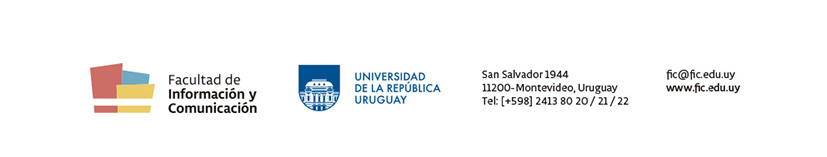 Maestría en Información y ComunicaciónFormulario de postulaciónDatos personalesApellidos y nombresCédula de identidadLugar y fecha de nacimientoDomicilio (calle, número de puerta, apartamento, barrio, ciudad, país, código postal)TeléfonoCorreo electrónicoSexo F (   ) M (   )  Estudios de grado y posgrado realizadosGradoTítulo de grado obtenidoFecha de graduaciónInstituciónTítulo del trabajo de graduaciónPosgradoEstudios de posgrado concluidosTítulo de posgrado obtenidoFecha de graduaciónInstituciónDirector/a de tesisTítulo del trabajo de graduaciónEstudios de posgrado no concluidosPrograma de posgradoInstituciónActividades profesionales actualesCargoInstituciónPerfil de la Maestría en Información y Comunicación que le interesa cursar(Marcar con una cruz)Información (   )                                                    Comunicación (   )Eje temático en que se enmarca el anteproyecto de tesis(Marcar con una cruz)Perfil InformaciónTeoría de la Información (   )Sociedad de la Información y Políticas de información. Cultura, información y sociedad (   )Alfabetización en Información (   )Organización del conocimiento y Terminología (   )Comportamiento humano informativo (   )Estudios métricos de la información (   )Documentación digital (   )Perfil ComunicaciónTeorías y métodos de la investigación en Comunicación (   )Lenguajes y medios (   )Cultura, comunicación y sociedad (   )Políticas de comunicación (   )Estrategias y prácticas profesionales en comunicación (periodismo, publicidad, comunicación organizacional, comunitaria y educativa) (   )Comprensión lectora de idiomas(Marcar con una cruz)Inglés: básica (   ) media (   )  alta (   )Portugués: básica (   ) media (   ) alta (   )Otro idioma:Firma  Aclaración de firma